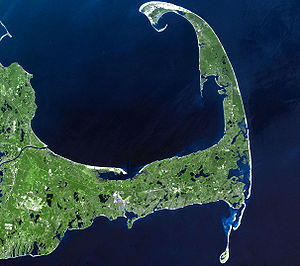 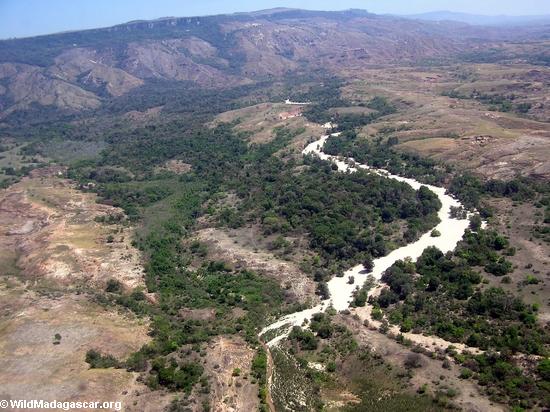 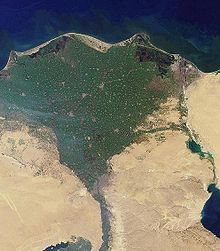 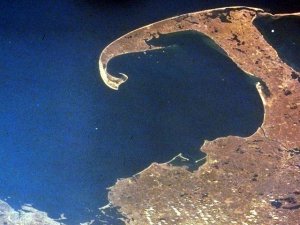 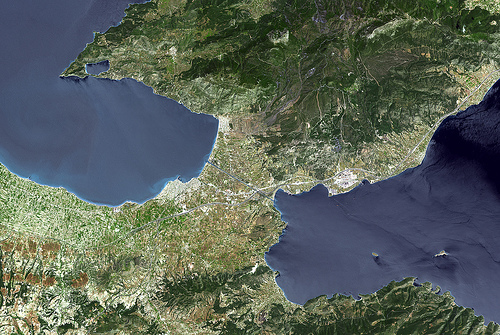 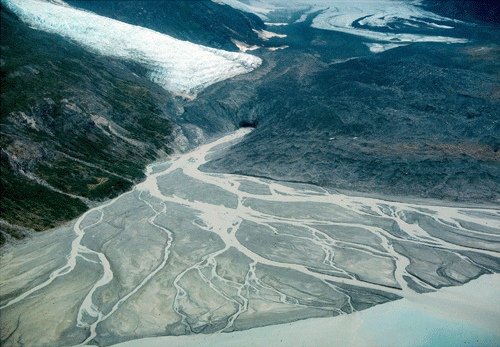 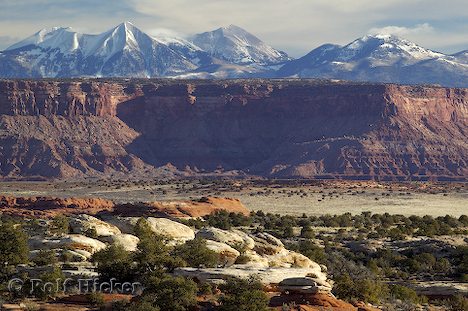 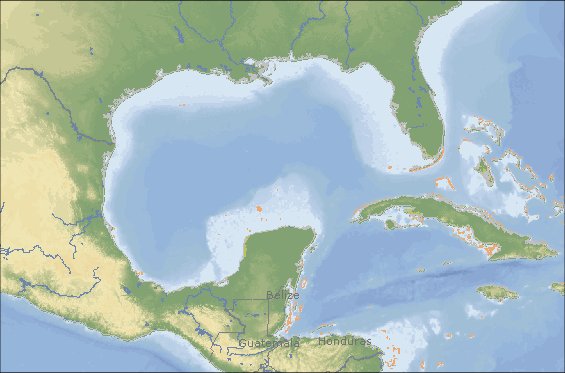 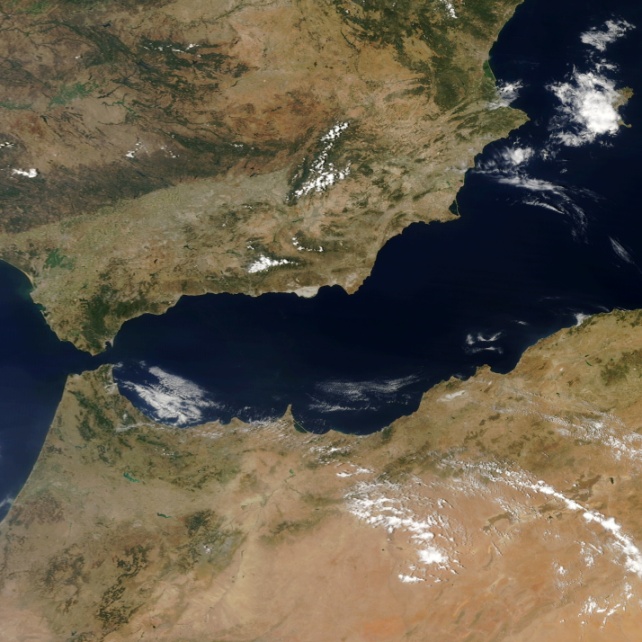 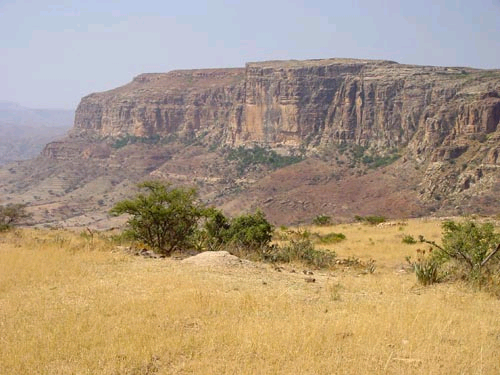 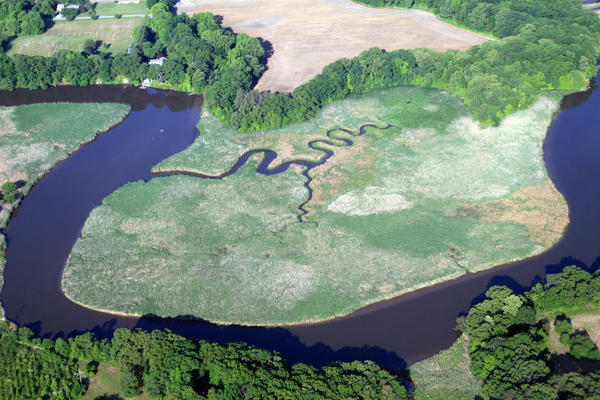 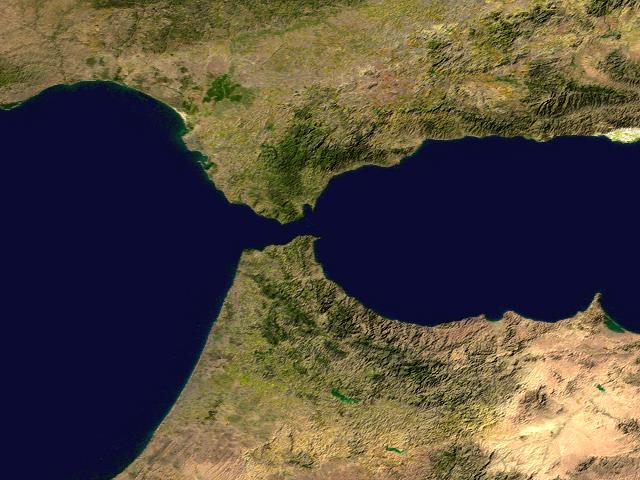 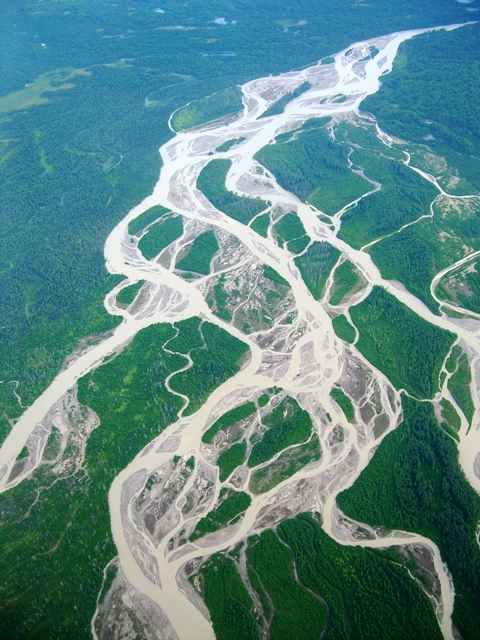 \